Утверждаю:Глава администрации муниципального районаКузнецов А.И.Муниципальное заданиена оказание муниципальной услуги «Библиотечное, библиографическое и информационное обслуживание пользователей библиотеки»на 2018 год и на плановый период 2019 г и 2020 г.1.Наименование муниципального учреждения: МУК «Централизованная библиотечная система муниципального района «Петровск-Забайкальский район». Наименование муниципальной услуги:2. «Библиотечное, библиографическое и информационное обслуживание пользователей библиотеки»3. Потребители муниципальной услугиФизические и юридические лица4. Показатели, характеризующие объем и (или) качество муниципальной услуги4.1. Показатели, характеризующие качество муниципальной услуги4.2.  Объем муниципальной услуги (в натуральных показателях)5.Размер (объем ассигнований на исполнение расходного обязательства (тыс. рублей)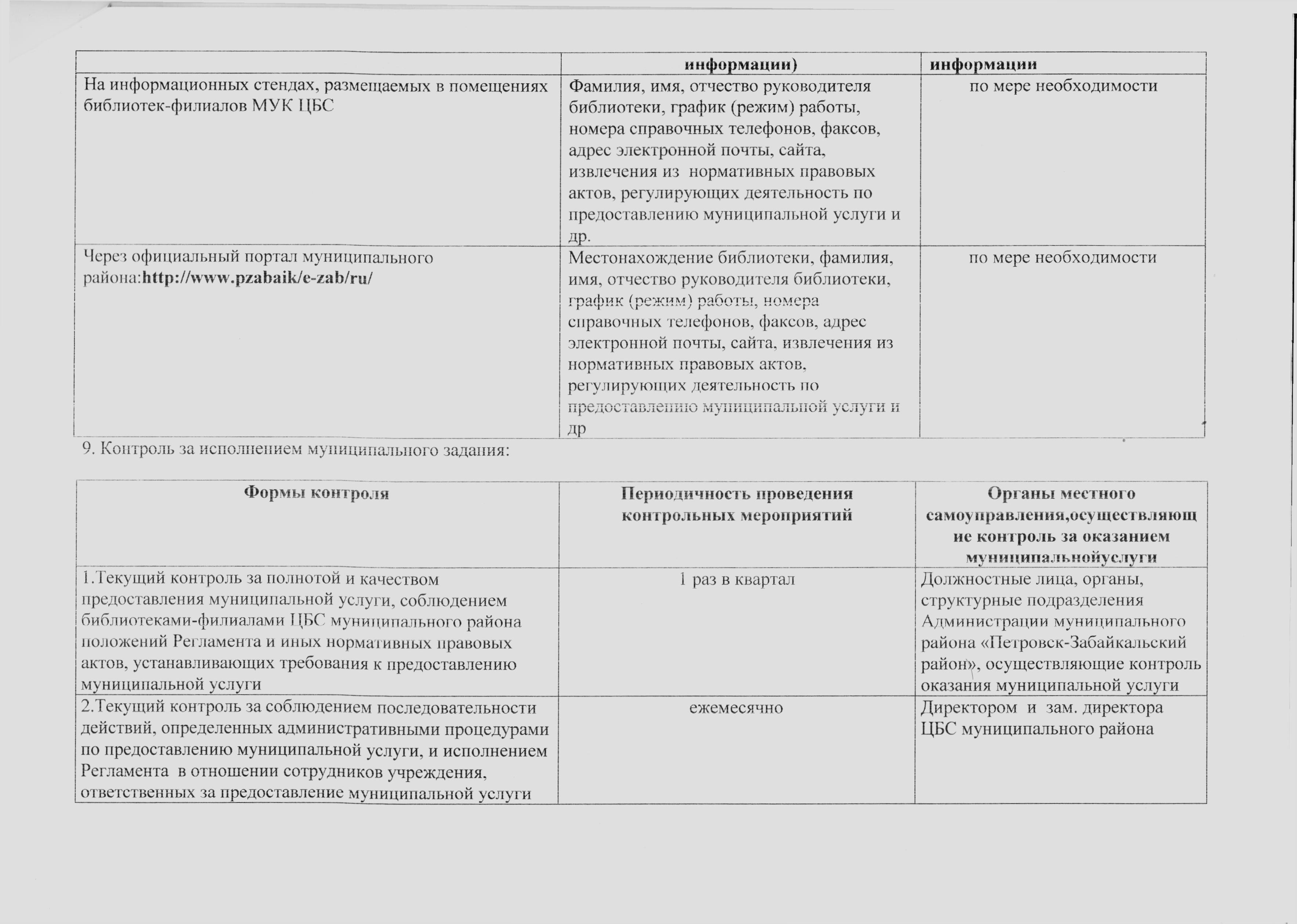 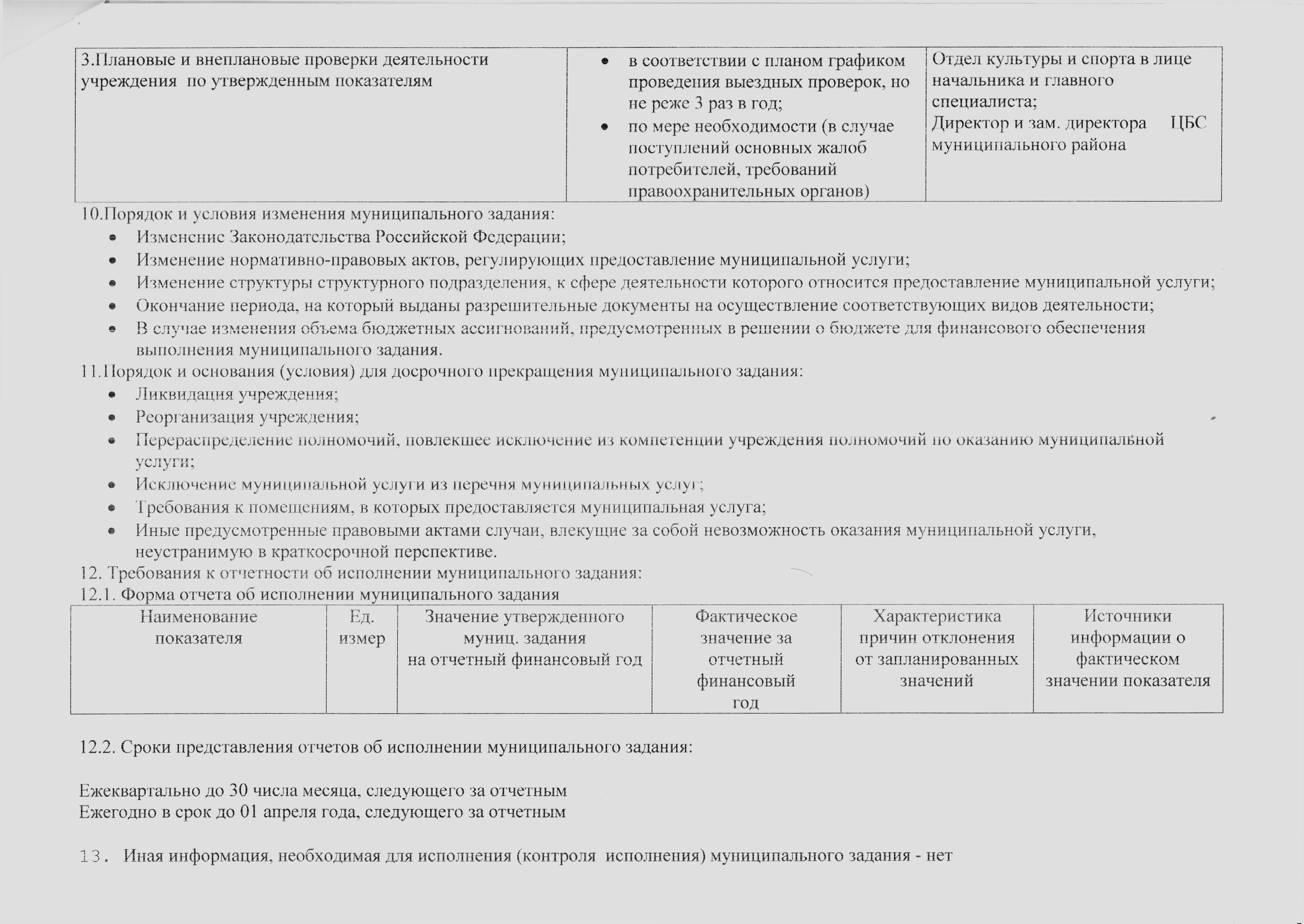 НаименованиепоказателяЕд.измер.Значение показателейЗначение показателейЗначение показателейЗначение показателейИсточник информации о значении показателя (исходные данные для расчета)НаименованиепоказателяЕд.измер.отчетный финансовый2017 годтекущий финансовый2018 годочередной финансовый2019 годпервый год планового периода 2020 годИсточник информации о значении показателя (исходные данные для расчета)Количество документов, выданных из фонда библиотеки.экз.384846323200323200323200Росстат форма 6НКДоля посещений к числу зарегистрированных пользователей.%21,7777Внутренний учет в библиотекеНаименованиепоказателяЕд.измер.ФормуларасчетаЗначение показателейЗначение показателейЗначение показателейЗначение показателейИсточник информации о значении показателя (исходные данные для расчета)НаименованиепоказателяЕд.измер.Формуларасчетаотчетный финанс.год 2017текущий финанс.2018 годочередной финанс.2019 годпервый год планового периода 2020годИсточник информации о значении показателя (исходные данные для расчета)Кол-во посещенийЧел.по нормативу135008127100127100127100Росстат форма 6НКНаименованиепоказателяЕд.измер.Формула расчетаЗначение показателейЗначение показателейЗначение показателейЗначение показателейИсточник информации о значении показателя (исходные данные для расчета)НаименованиепоказателяЕд.измер.Формула расчетаотчетный финанс.Год 2017текущий финанс.год 2018очередной финанс.год2019первый год планового периода2020Источник информации о значении показателя (исходные данные для расчета)Объем стоимости услуги всего, в том числе:- средства бюджета на оказание муниципальной услугитыс. руб.Распоряжение Администрации муниципального района «Петровск-Забайкальский район»  № 554-р от 23.09.2015 г. «Об утверждении  норматива затрат на оказание муниципальных услуг и нормативных затрат на содержание муниципального имущества учреждений муниципального района «Петровск-Забайкальский район»12434,312431,310196,910196,910196,910196,910196,910196,9Выписка из реестра расходных обязательств